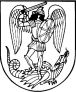 Joniškio rajono savivaldybės
TARYBASPRENDIMASdėl VAIKŲ PRIĖMIMO Į JONIŠKIO RAJONO SAVIVALDYBĖS ŠVIETIMO ĮSTAIGŲ IKIMOKYKLINIO IR PRIEŠMOKYKLINIO UGDYMO GRUPES TVARKOS APRAŠO PATVIRTINIMO2019 m. rugpjūčio 29 d.  Nr. T-182JoniškisVadovaudamasi Lietuvos Respublikos vietos savivaldos įstatymo 6 straipsnio 8 punktu, 18 straipsnio 1 dalimi, Lietuvos Respublikos švietimo įstatymo 29 straipsnio 6 dalimi, Joniškio rajono savivaldybės taryba n u s p r e n d ž i a:1. Patvirtinti Vaikų priėmimo į Joniškio rajono savivaldybės švietimo įstaigų ikimokyklinio ir priešmokyklinio ugdymo grupes tvarkos aprašą (pridedama).2. Pripažinti netekusiu galios Joniškio rajono savivaldybės tarybos 2010 m. birželio 3 d. sprendimą Nr. T-116 „Dėl ikimokyklinio ir priešmokyklinio ugdymo grupių sudarymo ir priėmimo į jas tvarkos aprašo patvirtinimo“ (su visais pakeitimais).3. Nustatyti, kad šis sprendimas įsigalioja nuo 2019 m. rugsėjo 2 d. Savivaldybės meras								Vitalijus GailiusPATVIRTINTAJoniškio rajono savivaldybės tarybos 2019 m. rugpjūčio 29 d. sprendimu Nr. T-182VAIKŲ PRIĖMIMO Į JONIŠKIO RAJONO SAVIVALDYBĖS ŠVIETIMO ĮSTAIGŲ IKIMOKYKLINIO IR PRIEŠMOKYKLINIO UGDYMO GRUPES TVARKOS APRAŠASI SKYRIUSBENDROSIOS NUOSTATOS1. Vaikų priėmimo į Joniškio rajono savivaldybės švietimo įstaigų ikimokyklinio ir priešmokyklinio ugdymo grupes tvarkos aprašas (toliau – Aprašas) nustato ikimokyklinio ir priešmokyklinio ugdymo grupių Joniškio rajono savivaldybės (toliau – savivaldybė) švietimo  įstaigose komplektavimo ir vaikų priėmimo į jas tvarką. 2. Tėvai (globėjai) turi teisę rinktis savivaldybės švietimo įstaigą, vykdančią ikimokyklinio ir priešmokyklinio ugdymo programas, jei toje įstaigoje sudaroma ikimokyklinio ir priešmokyklinio ugdymo grupė ir yra laisvų vietų. 3. Aprašas taikomas tiek, kiek neprieštarauja švietimo  įstaigos nuostatams. II SKYRIUSVAIKŲ PRIĖMIMAS IR GRUPIŲ KOMPLEKTAVIMAS4. Ikimokyklinio ugdymo grupė sudaroma vadovaujantis savivaldybės tarybos sprendimu, kuriuo nustatytas mažiausias ir didžiausias vaikų skaičius grupėje. 5. Priešmokyklinio ugdymo grupė sudaroma, grupės veikla organizuojama vadovaujantis Priešmokyklinio ugdymo tvarkos aprašu, patvirtintu Lietuvos Respublikos švietimo ir mokslo ministro 2013 m. lapkričio 21 d. įsakymu Nr. V-1106 „Dėl Priešmokyklinio ugdymo tvarkos aprašo patvirtinimo“ (2016 m. liepos 22 d. įsakymo Nr. V-674 redakcija) ir savivaldybės tarybos sprendimu, kuriuo nustatytas mažiausias ir didžiausias vaikų skaičius grupėje. 6. Ikimokyklinio ir priešmokyklinio ugdymo grupės uždaromos, jei du mėnesius iš eilės grupę lanko mažiau kaip 70 procentų vaikų, negu savivaldybės tarybos ar Priešmokyklinio ugdymo organizavimo tvarkos aprašu nustatytas mažiausias vaikų skaičius grupėje.  7. Į ikimokyklinio ugdymo grupę priimami vaikai nuo 1,5 iki 5 (arba 6) metų amžiaus. 8. Į priešmokyklinio ugdymo grupes priimami vaikai, kuriems tais kalendoriniais metais sueina 6 metai. Priešmokyklinis ugdymas gali būti teikiamas anksčiau tėvų (globėjų) prašymu, bet ne anksčiau, negu vaikui sueina 5 metai. Tėvai (globėjai) turi teisę kreiptis į pedagoginę psichologinę tarnybą dėl 5 metų vaiko brandumo ugdytis pagal priešmokyklinio ugdymo programą vertinimo ir ne vėliau kaip per 20 darbo dienų nuo kreipimosi dienos gauti iš šių tarnybų rekomendacijas dėl vaiko pasirengimo mokytis. 9. Specialiųjų poreikių turintys vaikai ugdytis kartu su kitais vaikais priimami į arčiausiai jų gyvenamosios vietos esančias ikimokyklinio ir priešmokyklinio ugdymo grupes. 10. Į švietimo įstaigas, vykdančias ikimokyklinio ir priešmokyklinio ugdymo programas, prioriteto tvarka priimami: 10.1. vaikai iš šeimos, gaunančios socialinę pašalpą; 10.2. vaikai iš socialinės rizikos šeimų; 10.3. vaikai iš šeimos, auginančios tris ir daugiau vaikų; 10.4. vaikai, kurių brolis ar sesuo lanko tą pačią įstaigą; 10.5. vaikai, kurių tėvai (globėjai) ar vienas iš jų yra tos švietimo įstaigos darbuotojai; 10.6. vaikai, kuriems nustatytas neįgalumas ar žymūs raidos sutrikimai; 10.7. įvaikinti ar globojami vaikai; 10.8. vaikai, kurių vienas iš tėvų (globėjų) turi ne didesnį kaip 40 procentų darbingumo lygį; 10.9. vaikai, kurių vienas iš tėvų yra mokinys arba studentas ir mokosi dieniniame skyriuje; 10.10. vaikai, kurių tėvai (globėjai) atlieka tikrąją karo tarnybą;10.11. vaikai, kuriuos augina vienas iš tėvų (jeigu vienas iš tėvų miręs, nenurodytas vaiko gimimo įrašą liudijančiame išraše, teismo pripažintas dingusiu be žinios ar nežinia kur esančiu, teismo pripažintas neveiksniu);10.12. vaikai, kuriems paskirtas privalomas ikimokyklinis ugdymas.11. Grupės komplektuojamos iki gegužės 31 d. Jeigu yra laisvų vietų, vaikų priėmimas į ikimokyklinio ir priešmokyklinio ugdymo grupes vyksta visus metus. Informacija apie grupių komplektavimą teikiama savivaldybės administracijai  iki birželio 15 d. 12. Vaikai į švietimo įstaigų ikimokyklinio ir priešmokyklinio ugdymo grupes priimami tėvų  (globėjų) prašymu, kurį galima pateikti raštu, elektroniniu paštu arba per e-pristatymo sistemą. Prašyme nurodoma:12.1. vaiko vardas, pavardė, gyvenamoji vieta;12.2. vaiko priėmimo į grupę laikas, kitos paslaugos;12.3. kitų vaikų amžius;12.4. tėvų kontaktiniai duomenys (adresas, mobiliojo ir darbo telefono numeriai, elektroninis paštas).13. Prie prašymo pridedama:13.1. vaiko asmens dokumento kopija;13.2. dokumentai, kuriais remiantis yra teikiami prioritetai, priimant vaiką į švietimo įstaigą. Šie dokumentai gali būti pateikiami vaikui pradėjus lankyti ugdymo įstaigą. 14. Už prašymuose nurodytų duomenų teisingumą atsako tėvai. 15. Tėvų (globėjų) prašymai dėl vaikų priėmimo į švietimo įstaigų ikimokyklinio ir priešmokyklinio ugdymo grupes registruojami tėvų (globėjų) prašymų dėl priėmimo į ikimokyklines ir priešmokyklines grupes registracijos žurnale.16. Specialiųjų poreikių vaikai į bendrojo ugdymo grupes priimami tėvų prašymu, o į specialiąją grupę vaikai priimami pateikus neįgalumo pažymėjimą ir Pedagoginės psichologinės tarnybos išvadą apie vaiko raidos sutrikimą.17. Vaiko priėmimas ugdytis pagal ikimokyklinio ir priešmokyklinio ugdymo programas iki pirmos ugdymosi dienos įforminamas dvišale ugdymo sutartimi. Sutartyje numatomi švietimo įstaigos ir vaiko tėvų (globėjų) įsipareigojimai bei jų nevykdymo pasekmės. Abu sutarties egzempliorius pasirašo švietimo įstaigos direktorius ir vienas iš vaiko tėvų (globėjų). Vienas sutarties egzempliorius įteikiamas vaiko tėvams (globėjams), kitas lieka švietimo įstaigoje. 18. Ugdymo sutartis registruojama švietimo įstaigos sutarčių registracijos žurnale.19. Vaikai į švietimo įstaigą priimami ugdymo įstaigos direktoriaus įsakymu.20. Vaikų paskirstymas į ikimokyklinio ir priešmokyklinio ugdymo grupes įforminamas švietimo įstaigos direktoriaus įsakymu.21. Vaikai gali būti išbraukiami iš švietimo įstaigos direktoriaus įsakymu, jeigu du mėnesius buvo nesumokėtas mokestis už maitinimą ir ugdymą, arba tėvų (globėjų) prašymu 22. Vaikui išvykus iš švietimo įstaigos, jo dokumentai lieka įstaigoje. Gavus kitos švietimo įstaigos, kurioje vaikas tęsia ugdymą, prašymą, įstaigai išsiunčiamos prašomų su ugdymu susijusių dokumentų tinkamai patvirtintos kopijos.III SKYRIUSBAIGIAMOSIOS NUOSTATOS23. Už vaikų priėmimą į švietimo įstaigą, grupių komplektavimą, vaikų ir jų tėvų (globėjų) asmens duomenų apsaugą atsako švietimo įstaigos direktorius. 24. Iškilus Apraše nenumatytoms aplinkybėms, sprendimą dėl vaikų priėmimo į švietimo įstaigų ikimokyklinio ir priešmokyklinio ugdymo grupes, suderinęs su savivaldybės administracija, priima švietimo įstaigos direktorius.25. Aprašo vykdymą kontroliuoja savivaldybės administracijos Švietimo, kultūros ir sporto skyrius. __________________